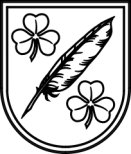 LATVIJAS REPUBLIKASKRĪVERU NOVADA DOMEReģistrācijas Nr.90000074704, Daugavas iela 59, Skrīveri, Skrīveru novads, LV-5125,
tālrunis 65197675, fakss 65197747, e-pasts: dome@skriveri.lvSAISTOŠIE NOTEIKUMISkrīveru novadā2019.gada 25.aprīlī						Nr.6 APSTIPRINĀTI		Skrīveru novada domes	2019.gada 25.aprīļa sēdēlēmums Nr. 4, prot.Nr.5Par pašvaldības palīdzību bāreņiem un bez vecāku gādības palikušajiem bērniemIzdoti saskaņā ar likuma “Par pašvaldībām” 43.panta trešo daļu, „Par palīdzību dzīvokļa jautājumu risināšanā” 25.2panta pirmo un piekto daļu, Ministru kabineta 2018.gada 26.jūnija noteikumu Nr.354 “Audžuģimenes noteikumi” 78.punktu un Ministru kabineta 2005.gada 15.novembra noteikumu Nr.857 “Noteikumi par sociālajām garantijām bārenim un bez vecāku gādības palikušajam bērnam, kurš ir ārpusģimenes aprūpē, kā arī pēc ārpusģimenes aprūpes beigšanās” 27., 30., 31. un 311.punktuI. Vispārīgie jautājumiSaistošie noteikumi (turpmāk – noteikumi) nosaka Skrīveru novada pašvaldības pabalstu bāreņiem un bez vecāku gādības palikušajiem bērniem (turpmāk – bērniem) apmēru un pašvaldības palīdzības saņemšanas kārtību Skrīveru novadā.Tiesības saņemt šajos noteikumos paredzēto pašvaldības palīdzību ir bērniem, par kuru ārpusģimenes aprūpi lēmumu ir pieņēmusi Skrīveru pašvaldības bāriņtiesa (pagasttiesa).Pašvaldības noteiktās palīdzības izmaksu organizē Skrīveru sociālais dienests, kurš savā darbībā ievēro pastāvošo normatīvo aktu prasības.II. Pašvaldības palīdzības veidi bāreņiem un bez vecāku gādības palikušajiem bērniemSkrīveru novada pašvaldība no budžeta līdzekļiem izmaksā šādus pabalstus: Pabalsts aizbildnim vai audžuģimenei izdevumu kompensācijai aizbildnības nodibināšanas vai bērna ievietošanas brīdī, bezmaksas ēdināšana un ikmēneša pabalsts bērnam, kas atrodas aizbildnībā.  pabalsts apģērba un apavu iegādei, bērnam, kas atrodas aizbildnībā. pabalsti audžuģimenēm: 4.4.1 pabalsts bērna uzturam;pabalsts apģērba un mīkstā inventāra iegādei;pabalsts patstāvīgas dzīves uzsākšanai,pabalsts sadzīves priekšmetu un mīkstā inventāra iegādei,ikmēneša pabalsts pilngadību sasniegušajam bērnam, kurš nepārtraukti turpina mācības,dzīvokļa pabalsts. III. Pašvaldības noteiktās palīdzības apmērs unpersonas, kuras ir tiesīgas tos saņemtAizbildnim vai audžuģimenei bērna ievietošanas brīdī tiek kompensēti izdevumi līdz 200 euro (uzrādot izdevumu apliecinošus dokumentus) par pirmās nepieciešamības lietām (apģērbs, apavi, mīkstais inventārs, vecumam atbilstošas mēbeles).Bezmaksas ēdināšana izglītības iestādē un ikmēneša pabalsts 70 euro apmērā izdevumiem bērna vajadzību nodrošināšanai, tiek piešķirts bērnam, kas atrodas aizbildnībā. Pabalsts apģērba un apavu iegādei 50 euro apmērā divas reizes gadā tiek piešķirts bērnam, kas atrodas aizbildnībā.Pabalsti audžuģimenei tiek piešķirti audžuģimenei, ar kuru pašvaldība ir noslēgusi līgumu par bērna ievietošanu audžuģimenē.Pabalsts bērna uzturam tiek piešķirts 258 euro mēnesī. Pabalsts apģērba un mīkstā inventāra iegādei tiek izmaksāts reizi gadā 100 euro apmērā. Minētā pabalsta vietā var tikt izsniegts apģērbs, apavi un citas bērnam nepieciešamās lietas. Ja bērnu ievieto audžuģimenē uz laiku, kas ir īsāks par mēnesi, atlīdzības apmēru, ko izmaksā pašvaldība, nosaka proporcionāli dienu skaitam, par pamatu ņemot bērna kopšanas pabalsta apmēru mēnesī personai, kura kopj bērnu vecumā līdz pusotram gadam.Vienreizējs pabalsts patstāvīgas dzīves uzsākšanai divu sociālā nodrošinājuma pabalstu apmērā tiek piešķirts pilngadību sasniegušajam bērnam pēc ārpusģimenes aprūpes izbeigšanās audžuģimenē, pie aizbildņa vai internātskolā.Pabalsts sadzīves priekšmetu un mīkstā inventāra iegādei 356 euro apmērā tiek piešķirts pēc ārpusģimenes aprūpes izbeigšanās, pilngadību sasniegušajiem bērnam. Minētā pabalsta vietā var tikt izsniegti arī sadzīves priekšmeti un mīkstais inventārs. Ikmēneša pabalsts viena valsts sociālā nodrošinājuma pabalsta apmērā tiek piešķirts pilngadību sasniegušajam bērnam, kurš:nepārtraukti turpina mācības vispārējās vai profesionālās izglītības iestādē, kas ir tiesīga izsniegt valsts atzītus vispārējās izglītības vai valsts atzītus profesionālo izglītību un profesionālo kvalifikāciju apliecinošus dokumentus, un saskaņā ar izglītības jomu regulējošajos normatīvajos aktos noteikto kārtību sekmīgi apgūst izglītības programmu;turpina studijas augstskolā vai koledžā, kas ir tiesīga izsniegt valsts atzītus diplomus, un saskaņā ar studiju procesu regulējošos normatīvajos aktos noteikto kārtību sekmīgi apgūst studiju programmu. Pabalsta izmaksu aptur studiju pārtraukuma laikā un to atjauno, ja studijas tiek atsāktas.Dzīvokļa pabalsts 85 euro apmērā tiek piešķirts: bērnam no dienas, kad bērns sasniedzis pilngadību, līdz 24 gadu vecuma sasniegšanai. Dzīvokļa pabalsts ir pabalsts ar dzīvojamās telpas lietošanu saistīto izdevumu (īres maksa, izdevumi par obligāti veicamajām pārvaldīšanas darbībām, izdevumi par pakalpojumiem, kas saistīti ar dzīvojamās telpas lietošanu) segšanai.Dzīvokļa pabalsts netiek piešķirts par personām, kuras mitinās vienā mājsaimniecībā ar bērnu.Sociālā dienesta darbinieki pirms lēmuma par dzīvokļa pabalsta piešķiršanu pieņemšanas apmeklē bērnu viņa dzīvesvietā un aizpilda normatīvajos aktos noteikto veidlapu par dzīvesvietas apsekošanu, ko paraksta abas puses. Ja bērns deklarējis dzīvesvietu ārpus Skrīveru novada administratīvās teritorijas, sociālais dienests nosūta lūgumu par bērna dzīvesvietas apsekošanu tās pašvaldības sociālajam dienestam, kura administratīvajā teritorijā viņš ir deklarējis dzīvesvietu. Pēc apsekošanas akta saņemšanas sociālais dienests lemj par dzīvokļa pabalsta piešķiršanu.Ja sociālais dienests pieņēmis lēmumu piešķirt bērnam dzīvokļa pabalstu, ikmēneša pabalsta summa tiek pārskaitīta pakalpojumu sniedzējiem (mājokļa īpašniekam, nama apsaimniekotājam, komunālo pakalpojumu sniedzējiem u.c.). Ja objektīvu apstākļu dēļ tas nav iespējams, pabalstu pārskaita bērna norādītajā norēķinu kontā, bērns savā iesniegumā norāda izmaksas veida pamatojumu. Bērnam ir tiesības izvēlēties saņemt šajos noteikumos minēto dzīvokļa pabalstu vai arī citā pašvaldības normatīvajā aktā noteikto dzīvokļa pabalstu. IV. Pašvaldības palīdzības bāreņiem un bez vecāku gādības palikušajiem bērniem prasītāju pienākumi Lai pretendētu uz šajos noteikumos paredzēto pašvaldības palīdzību, prasītājam sociālajā dienestā jāiesniedz rakstisks iesniegums un atbilstoši palīdzības veidam:14.1. un 14.2. apakšpunktos minētajos gadījumos, iesniegumā jānorāda izglītības iestāde, kurā uzsāktas mācības,15. punktā minētajā gadījumā jāiesniedz īres līguma kopija (uzrādot oriģinālu) un reizi trijos mēnešos jāuzrāda ar dzīvojamās telpas lietošanu saistītu maksājumu kvīšu oriģināli (iesniedzot kopijas) par iepriekšējo periodu. Pašvaldības palīdzības prasītājam ir pienākums sniegt pilnīgas nepieciešamās ziņas, nekavējoties ziņot par pārmaiņām apstākļos, kuri nosaka pašvaldības palīdzības saņemšanu vai par kuriem iepriekš sniegtas ziņasV. Lēmuma pieņemšanas, apstrīdēšanas un pārsūdzēšanas kārtībaLēmumu par pašvaldības palīdzību bērnam piešķiršanu Skrīveru sociālais dienests pieņem administratīvā akta veidā.Ja palīdzības prasītājs atbilstoši likumdošanai nav tiesīgs saņemt pašvaldības palīdzību vai nav izpildījis kādu no šajos noteikumos minētajiem nosacījumiem, palīdzība tiek atteikta. Ja personu neapmierina sociālā dienesta lēmums par tai piešķirto pašvaldības noteikto palīdzību vai sociālā dienesta lēmums par atteikumu piešķirt pašvaldības noteikto palīdzības pabalstu, to var apstrīdēt Skrīveru novada domē, iesniedzot iesniegumu Skrīveru sociālajā dienestā Administratīvā procesa likumā noteiktajā kārtībā un termiņos.Sociālo jautājumu komiteja kontrolē sociālā dienesta pieņemto lēmumu likumību un to apstrīdēšanas gadījumos uzklausa personas un sagatavo lēmuma projektus domes sēdei.Skrīveru novada dome sociālā dienesta lēmuma apstrīdēšanas gadījumā izskata personas iesniegumu likumdošanā noteiktajā kārtībā un izdod administratīvo aktu, ko persona var pārsūdzēt Administratīvajā rajona tiesā.VI. Noslēguma jautājumiAtzīt par spēku zaudējušiem Skrīveru novada domes 2009. gada 29. oktobra saistošos noteikumus Nr.9 „Par pašvaldības palīdzību bāreņiem un bez vecāku gādības palikušajiem bērniem”.Priekšsēdētājs									A.Zālītis Saistošo noteikumu Nr.6„Par pašvaldības palīdzību bāreņiem
un bez vecāku gādības palikušajiem bērniem””paskaidrojuma rakstsDomes priekšsēdētājs								A.Zālītis1. Projekta nepieciešamības pamatojumsLikuma „Par pašvaldībām” 15. panta astotā daļa nosaka pašvaldības autonomo funkciju gādāt par aizgādnību, aizbildnību, adopciju un bērnu personisko un mantisko tiesību un interešu aizsardzību. 2018.gada 1.jūlijā stājās spēkā Ministru kabineta 2018.gada 26.jūnija noteikumi Nr.354 “Audžuģimenes noteikumi”, kuru 78.1.apakšpunkts nosaka, ka pabalsta apmērs bērna uzturam audžuģimenei mēnesī nedrīkst būt mazāks par divkāršu Ministru kabineta noteikto minimālo uzturlīdzekļu apmēru bērnam. Ņemot vērā to, ka Skrīveru novadā pašvaldībā pabalsts bērna uzturam audžuģimenē bija noteikts atbilstīgi iepriekšējiem - 2006.gada 19.decembrī izdotajiem “Audžuģimenes noteikumiem”- 170 euro, kas neatbilst spēkā esošajos Ministru kabineta noteikumos noteiktajam pabalsta apmēram, ir nepieciešams grozīt pašvaldības saistošos noteikumus.Izvērtējot pašvaldības budžeta iespējas, vienlaikus ar pabalsta apmēra palielināšanu bērna uzturam saistošo noteikumu projekts paredz sniegt lielāku atbalstu aizbildņiem un audžuģimenēm, palielinot atsevišķu pabalstu apmēru un ieviešot jaunu pabalsta veidu-kompensāciju audžuģimenei vai aizbildnim brīdī, kad bērns tiek ievietots audžuģimenē vai aizbildņa aizgādībā. Skrīveru novada dome 2009.gada 29.oktobrī izdevusi saistošos noteikumus Nr.9 „Par pašvaldības palīdzību bāreņiem un bez vecāku gādības palikušajiem bērniem”, kurus nepieciešams aktualizēt atbilstoši spēkā esošajām tiesību aktu normām, nepieciešams pārskatīt dzīvokļa pabalsta apmēru, kurš nav paaugstināts kopš 2014.gada 1.janvāra. Nepieciešamās izmaiņas pārsniedz 50% no saistošo noteikumu pašreizējās redakcijas, tādēļ nepieciešams izstrādāt jaunus saistošos noteikumus.2. Īss projekta satura izklāstsIzstrādātais saistošo noteikumu projekts paredz palielināt pabalsta bērna uzturam audžuģimenē apmēru no 170 euro mēnesī uz 258 euro mēnesī;Saistošie noteikumi papildināti ar jaunu pabalsta veidu – pabalsts aizbildnim vai audžuģimenei izdevumu kompensācijai aizbildnības nodibināšanas vai bērna ievietošanas brīdī, kurš paredz to, ka tiek izmaksāta līdz 200 euro liela kompensācija audžuģimenei vai aizbildnim brīdī, kad bērns tiek ievietots audžuģimenē vai nodibināta aizbildnība.Saistošo noteikumu projektā redakcionāli tiek precizēti pabalsta saņemšanas nosacījumi, tādā veidā paplašināsies pabalsta saņēmēju loks. Kā arī tiek pārskatīts un pārrēķinātas nepieciešamo izmaksu lielums dzīvokļa pabalstam bārenim un bez vecāku gādības palikušajam bērnam.3. Informācija par plānoto projekta ietekmi uz pašvaldības budžetuIespējams pašvaldības budžeta izdevumu palielinājums par7188 euro. 4. Informācija par plānoto projekta ietekmi uz uzņēmējdarbības vidi pašvaldības teritorijāNav ietekmes.5. Informācija par administratīvajām procedūrāmAdministratīvās procedūras netiek mainītas, lēmumu apstrīdēšana un pārsūdzēšana noteikta atbilstoši Administratīvā procesa likumā noteiktajai kārtībai.6. Informācija par konsultācijām ar privātpersonāmNav attiecināms